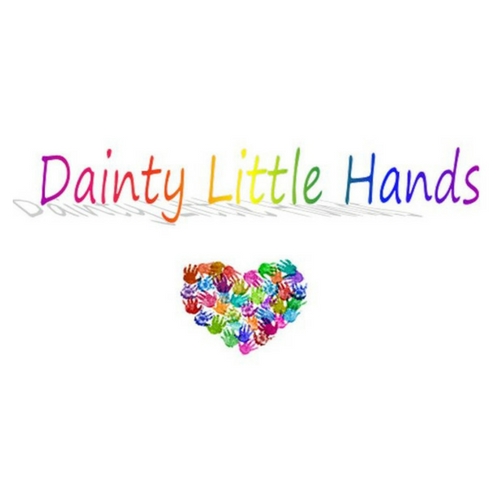 Disabled Access PolicyPolicy StatementDainty Little Hands Ltd Out of School Clubs believes in providing a welcoming, comfortable, accessible environment that is safe and easy to use for children, their parents and relatives, staff and other visitors and users of the premises. The accessibility of buildings and services is a critical issue, so entrances and exits need to balance ease of access with safety and adequate levels of security. Access is considered a critical part of providing services and all information resources.Each disabled child should have a unique plan of care which takes into account their needs and wishes and those of the key people involved in their care. Needs identified from these care plans will inform the disability access and premises development and maintenance plans (in alignment with the Host School’s Policy) to ensure that all individual needs are met wherever practicable.Aims of the PolicyThis policy aims to achieve equality of opportunity for all its children, ensuring that they are given a chance to attain their full potential through equal access to all facilities, resources, and services.ProcedureDainty Little Hands Ltd Out of School Clubs adheres fully to the provisions of the Equality Act 2010, which places a duty upon service providers to provide adequate access for disabled people, and to make reasonable adjustments to allow them to access all services, premises, and resources. This includes removing, altering, or providing reasonable means of avoiding physical features or attitudinal barriers that make it difficult for anyone with a disability to use a service or to be employed. It also means providing full access to, information resources, services, and opportunities, such as trips and sports, for disabled children.Dainty Little Hands Ltd. Out of School Clubs recognises that under the general and specific provisions of the public sector equality duty, it must:publish information to demonstrate how it is complying with the equality duty (at least annually)prepare and publish one or more specific and measurable equality objectives (at least every four years).Key processes in place to ensure compliance with these requirements include:full integration of disability access equality in all aspects of service management, including in the provision of all buildings and premises, the development and review of all policies, the planning of all activities and services, and in the provision of all information resourcesproactive planning of integrated services and facilities for disabled children, parents, staff, and visitorsassessing the implications for people with disabilities each time a decision is made, a service is launched, or a policy set downfull consideration of the disability equality implications before and at the time that policies are developed, and decisions are madeactive engagement with disabled children and their parents, which sees their views and needs fully represented to the senior leadership team and the governing bodyan annual audit of the premises to ensure that all issues relating to access to and exit from the buildings are considered, any problems are identified, and reasonable improvements are planned and madethe formulation of an accessibility plan which will be incorporated into the premise’s development planthe inclusion of disability objectives in the published equality objectivesprioritisation of disability access issues in the maintenance systemthe purchase and provision of adequate aids and learning resources to ensure that services such as library, sporting and computing provision are fully accessible to children with special educational needs and disabilities (SEND)access to specialist advice and guidance from appropriate occupational therapy, physiotherapy, and architectural design experts to ensure that the needs of disabled users of the buildings are met.monitoring of performance data and outcomes for SEND children, to enable the organisation to ensure that gaps in performance are addressed, services are improved, and the potential of all children is realised.Premises AccessAll access points to the building are reviewed annually as part of the accessibility plan and suitable adaptations are made under the Equality Act 2010 and the building regulations. This includes main entrances and side entrances.Adaptations to the physical environment will include:suitable access to all parts of the building and groundsthe provision of disabled parking bays close to the buildingthe fitting of covered ramps and slopes to replace stairs and steps where appropriatethe fitting of suitable grab rails and handrailsthe fitting of electrically opening doors or of door opening systemsalterations to existing doors to make them easy for wheelchair users to openthe provision of intercom security systems where necessarythe widening of doorways to ensure wheelchair accessthe removal of doorsteps or barriersthe removal of furniture or fittings that block wheelchair accessa review of floor surfaces and coverings to make them slip and trip freea review of signage to ensure that children and visitors know where they are and how to get to their destinationthe provision of flat, safe paths leading from the car park.All works or extensions should consider disabled access as a key part of building design and incorporate a “level floor” policy, avoiding the use of ramps and slopes wherever possible by ensuring that individual floors are kept to one level.All works or access alterations must include a full fire risk assessment to consider the impact of changes on fire exits.TrainingAll staff are offered training covering basic information about staff duties and responsibilities under the Equality Act 2010 and about health and safety risk management and the reporting of hazards. All new staff receive induction training, including a comprehensive tour of the premises and guidance on improving access and procedures wherever possible. In particular, staff are trained to be more aware of disabled access issues and to consider how services can be provided in ways that disabled people would find more convenient.Policy ReviewThis policy will be reviewed in alignment with the Host School’s Disabled Access Policy on the date below Signed:_________Jayne Dainty____________________Date:_______30/07/2021______________________Policy review date:_______29/07/2022______________________